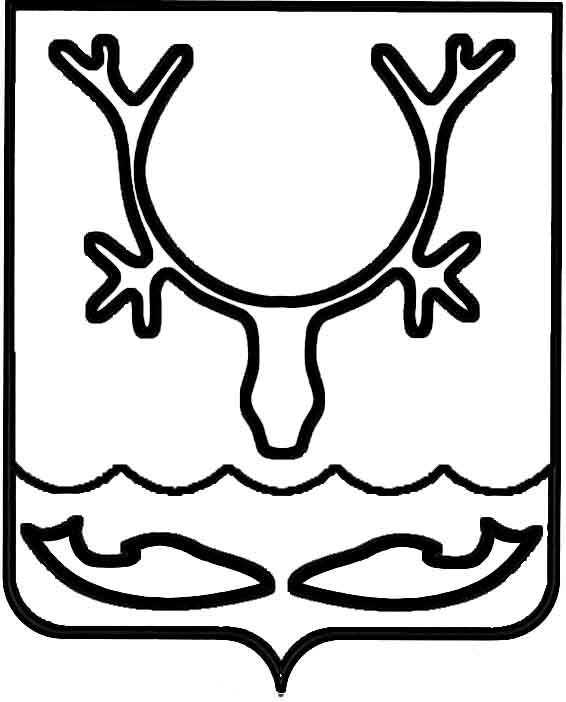 Администрация муниципального образования
"Городской округ "Город Нарьян-Мар"ПОСТАНОВЛЕНИЕО внесении изменений в постановление Администрации муниципального образования "Городской округ "Город Нарьян-Мар"                      от 25.01.2024 № 166 "Об утверждении Положения о проведении творческого конкурса "Тебе, мой Нарьян-Мар, я посвящаю" в рамках акции "Мой подарок городу"В целях реализации муниципальной программы муниципального образования "Городской округ "Город Нарьян-Мар" "Повышение эффективности реализации молодежной политики в муниципальном образовании "Городской округ "Город Нарьян-Мар", утвержденной постановлением Администрации МО "Городской округ "Город Нарьян-Мар" от 29.08.2018 № 577, Администрация муниципального образования "Городской округ "Город Нарьян-Мар"П О С Т А Н О В Л Я Е Т: Внести в постановление Администрации муниципального образования "Городской округ "Город Нарьян-Мар" от 25.01.2024 № 166 "Об утверждении Положения о проведении творческого конкурса "Тебе, мой Нарьян-Мар, я посвящаю" в рамках акции "Мой подарок городу" следующие изменения: 1.1.	Абзацы первый и второй пункта 3 Раздела I Положения о проведении творческого конкурса "Тебе, мой Нарьян-Мар, я посвящаю" в рамках акции "Мой подарок городу" (Приложение) изложить в следующей редакции: "3. Сроки проведения: с 26 февраля по 12 апреля 2024 года.Конкурсные работы – эссе (небольшое прозаическое сочинение свободной композиции) принимаются с 26 февраля по 1 апреля 2024 года.". 1.2.	Раздел VI изложить в следующей редакции:"VI. Порядок проведения конкурса23.	Конкурс проводится в III этапа:I этап – с 26 февраля по 1 апреля 2024 года производятся прием, регистрация 
и предварительное рассмотрение заявок и конкурсных работ. Прием работ производится в соответствии с пунктом 3 настоящего Положения. II этап – со 2 апреля по 5 апреля 2024 года проводится экспертная оценка работ членами конкурсной комиссии; подводятся итоги конкурса. III этап – 12 апреля 2024 года в торжественной обстановке проводится вручение дипломов победителям и участникам конкурса в Администрации города. Победителям 
и участникам конкурса вручаются памятные подарки с символикой конкурса.". 2. Настоящее постановление вступает в силу после его официального опубликования. 11.03.2024№421Глава города Нарьян-Мара О.О. Белак